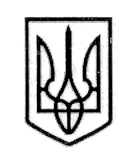 У К Р А Ї Н А СТОРОЖИНЕЦЬКА МІСЬКА РАДА ЧЕРНІВЕЦЬКОГО РАЙОНУЧЕРНІВЕЦЬКОЇ ОБЛАСТІВИКОНАВЧИЙ КОМІТЕТР І Ш Е Н Н Я10 березня 2021 року                                                                                      № 41Про затвердження кошторисної документації                Розглянувши кошторисну документацію, розроблену інженером-проектувальником Шустровом В.М. та висновок перевірки кошторисної документації, виданий філією ДП "Укрдержбудекспертиза" у Чернівецькій області, керуючись Законом України «Про місцеве самоврядування  в Україні»,ВИКОНАВЧИЙ КОМІТЕТ МІСЬКОЇ РАДИ ВИРІШИВ:1. Затвердити кошторисну документацію «Капітальний ремонт приміщення Банилово-Підгірнівської амбулаторії групової практики сімейної медицини по вул. Головна, 195 в с. Банилів-Підгірний Чернівецького району Чернівецької області» в сумі – 726 399,23 грн.2.   Контроль за виконанням даного рішення залишаю за собою. Сторожинецький міський голова                                            Ігор МАТЕЙЧУКПідготував:Сергій ШЕЛЄМІН